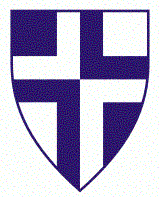 	        ZAJEDNICA ŠPORTSKIH UDRUGA GRADA ZAPREŠIĆA	Javni natječaj za dodjelu financijskih sredstava udrugama u području sporta za 2023. godinuPOPIS PRILOGA KOJI SE PRILAŽU PRIJAVIPrijava se smatra potpunom ukoliko sadrži sve prijavne obrasce i obvezne priloge:Obrazac opći podaci o prijavitelju programa/projektaObrazac podaci o programu/projektuObrazac proračuna programaPresliku plana rada i financijskog plana udruge za 2023. godinu Izjava o nepostojanju dvostrukog financiranjaIzjava o nekažnjavanjuPodnositelj prijave u obvezi je priložiti i sljedeće dokaze i priloge, u slučaju da nisu dostupni u odgovarajućoj elektroničkoj bazi podataka:7. dokaz o registraciji udruge –Ispis iz Registra udruga(ne stariji od mjesec dana od objave natječaja) ili presliku Važećeg Izvadaka iz Registra udruga Republike Hrvatske8. financijski izvještaj udruge i to:za obveznike dvojnog knjigovodstva: presliku godišnjeg Izvještaja o prihodima i rashodima (obrazac PR-RAS-NPF), Bilancu (obrazac BIL-NPF) i Bilješke uz financijske izvještaje za prethodnu kalendarsku godinu;za obveznike jednostavnog knjigovodstva: Odluku o vođenju jednostavnog knjigovodstva i primjeni novčanog računovodstvenog načela usvojenu od zakonskog zastupnika podnositelja i Godišnji financijski izvještaj o primicima i izdacima za prethodnu kalendarsku godinu (obrazac G-PR-IZ-NPF) i potvrdu o predanom godišnjem financijskom izvještaju za 2021. u FINUNajkasnije prije potpisivanja ugovora o dodjeli financijskih sredstava podnositelj Prijave dostavlja i sljedeću dodatnu dokumentaciju:uvjerenje nadležnog suda, ne starije od 6 mjeseci, da se ne vodi kazneni postupak protiv osobe ovlaštene za zastupanje udruge (koja je potpisala obrasce za prijavu programa ili koja je ovlaštena potpisati ugovor o financiranju) i voditelja programa ili projekta